 ANTRAG AUF BÄUME FÜR PUPSWelpen müssen zuerst vom Tierarzt gechipt werdenwww.europeanpedigreeregistration.eu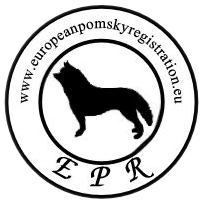 Erst die Rüden und dann die HündinnenDie Farbe und Chip-Nr	In der Spalte unter demDetails neuer Besitzer oder Züchter.Name:Männliche/HündinFarbe:Chip-Nr.Name:Adresse:Stadt:Postleitzahl:Land:Name:Männliche/HündinFarbe:Chip-Nr.Name:Adresse:Stadt:Postleitzahl:Land:Name:Männliche/HündinFarbe:Chip-Nr.Name:Adresse:Stadt:Postleitzahl:Land:Name:Männliche/HündinFarbe:Chip-Nr.Name:Adresse:Stadt:Postleitzahl:Land:Erst die Rüden und dann die HündinnenDie Farbe und Chip-NrIn der Spalte unter demDetails neuer Besitzer oder Züchter.Name:Männliche/HündinFarbe:Chip-Nr.Name:Adresse:Stadt:Postleitzahl:Land:Name:Männliche/HündinFarbe:Chip-Nr.Name:Adresse:Stadt:Postleitzahl:Land:Name:Männliche/HündinFarbe:Chip-Nr.Name:Adresse:Stadt:Postleitzahl:Land:Name:Männliche/HündinFarbe:Chip-Nr.Name:Adresse:Stadt:Postleitzahl:Land:Name:Männliche/HündinFarbe:Chip-Nr.	Name:Adresse:Stadt:Postleitzahl:Land:Name:Männliche/HündinFarbe:Chip-Nr.	Name:Adresse:Stadt:Postleitzahl:Land:Name des Züchters / Zwingername:Name:Adresse:Stadt:Postleitzahl:Land:Email:Tel:Datum:Unterschrift: